ARTISTIC CONFLUENCES IN THE IBEROAMERICAN CULTURE ​(1600-1850). THE WORLD OF ROBERT C. SMITH | INTERNATIONAL CONGRESS  14th, 15th, 16th November 20221. PERSONAL DATA Name: Affiliation: Address: Country: E-mail: Phone: 2. REGISTRATION  Please mark your option with an X.  A. Standard fee for authors/speakers — 14th and 15th November € 70  B. General public fee — 14th and 15th November € 50 D. Student fee — 14th and 15th November € 10Please note that if you wish to get access to a reduced fee you should attach a digital copy of your student card. 	2.1. SOCIAL PROGRAMME (optional)	Please mark your option with an X. 	A. Social programme (+lunch)  — 16th November € 15	B. Social programme (no lunch) — 16th November FREE3. RECEIPT Please mark your option with an X.YESNOIf you marked YES as your option, please fill in the following fields (mandatory):Name (individual participant and/or institution): Address: NIF (applicable to Portuguese participants): Please note that once the receipt is issued it will not be possible to change these details. 4. PAYMENT Registration fees must be paid by bank transfer or PayPal. All bank transfer charges must be paid  by the conference participants.    4.1. PAYMENT BY BANK TRANSFER: Registration fees must be paid to the following account at Agência de Gestão da Tesouraria e da Dívida  Pública: Beneficiary: FCSH - Univ. Nova de LisboaBeneficiary's address: Avenida de Berna, 26-C, 1069-061 Lisboa - Portugal  Telephone: (+351) 21 7908300 IBAN: PT50 0018 000321419114020 13SWIFT/BIC: TOTAPTPL    Payment Description (mandatory): IHA/NOVA FCSH - Robert Smith CongressSend the receipt to congresso.robertsmith@gmail.com together with the registration form.  4.2. PAYMENT BY PAYPAL:  To pay by PayPal, you should follow the following steps: Go to www.paypal.com and log in to your personal account; Indicate the recipient of the transfer (e-mail for the transfer: dgfc@fcsh.unl.pt) / designation of the   event (IHA/NOVA FCSH - Robert Smith Congress) / participant name;Send the receipt to congresso.robertsmith@gmail.com together with the registration form.  5. TERMS AND CONDITIONS In order to complete your registration, you must send this form to the conference e-mail address:  congresso.robertsmith@gmail.com, together with the bank transfer receipt.  Your registration will only be confirmed (by e-mail) after we have received these documents and the  correct payment. Please note that, in case of withdrawal or cancellation of your participation, it will not be possible to  refund any registration fee previously paid. By filling in and returning this form, you are deemed to have read and accepted these terms and  conditions. Deadline for registration: 15th October 2022Organisation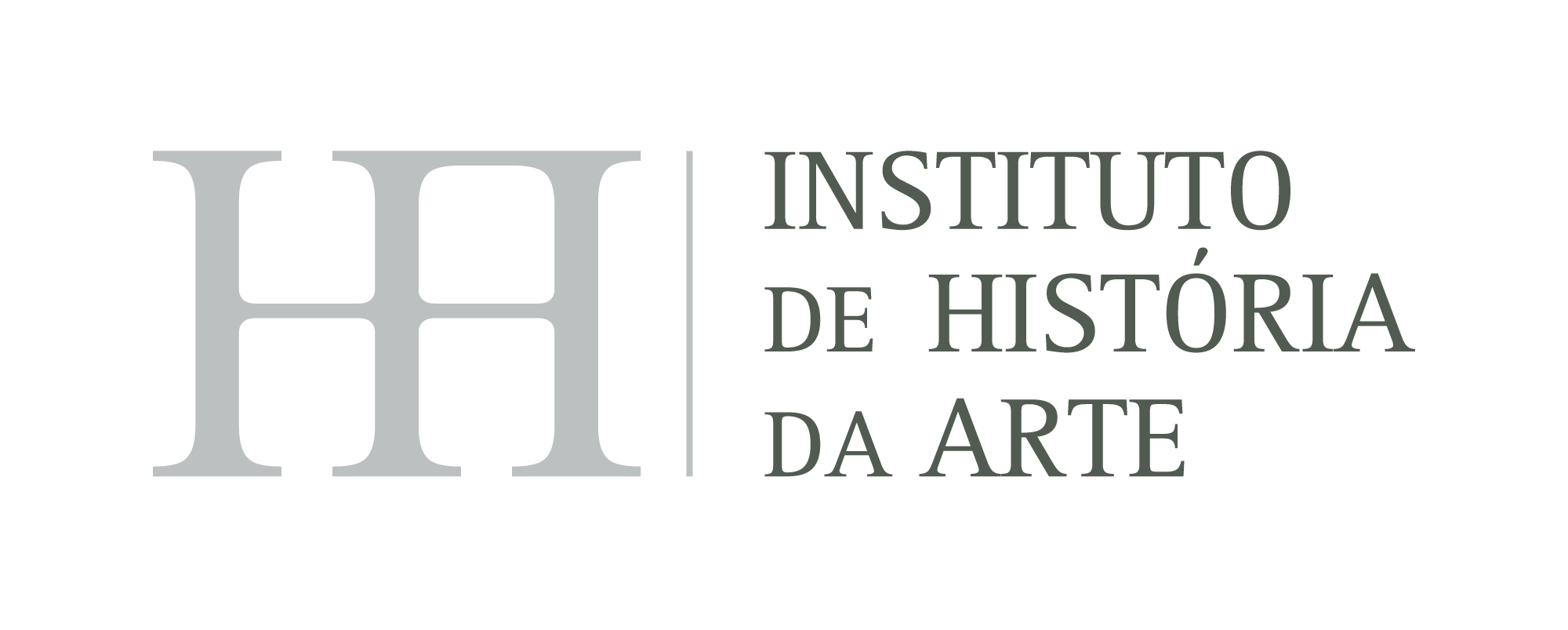 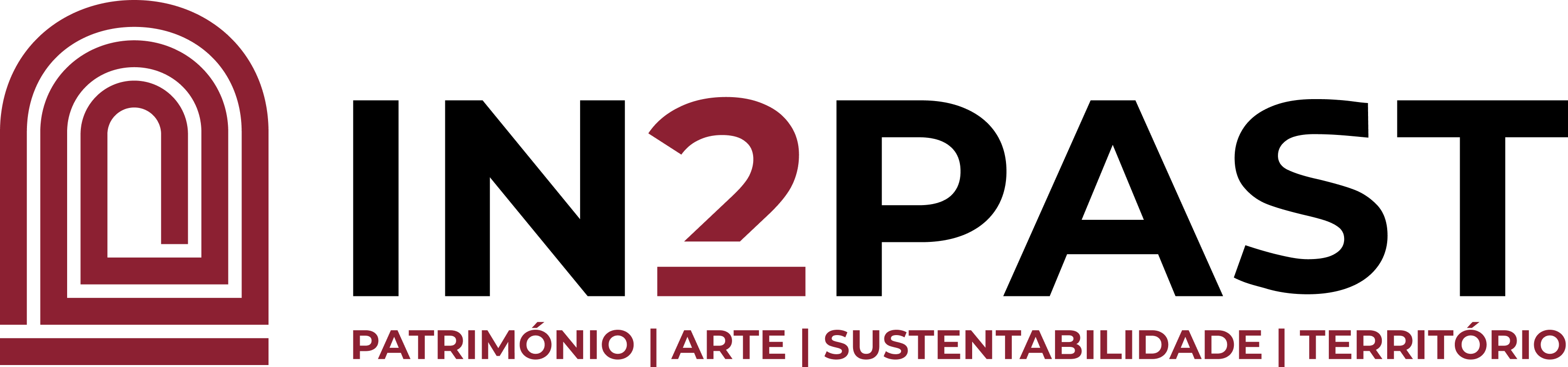 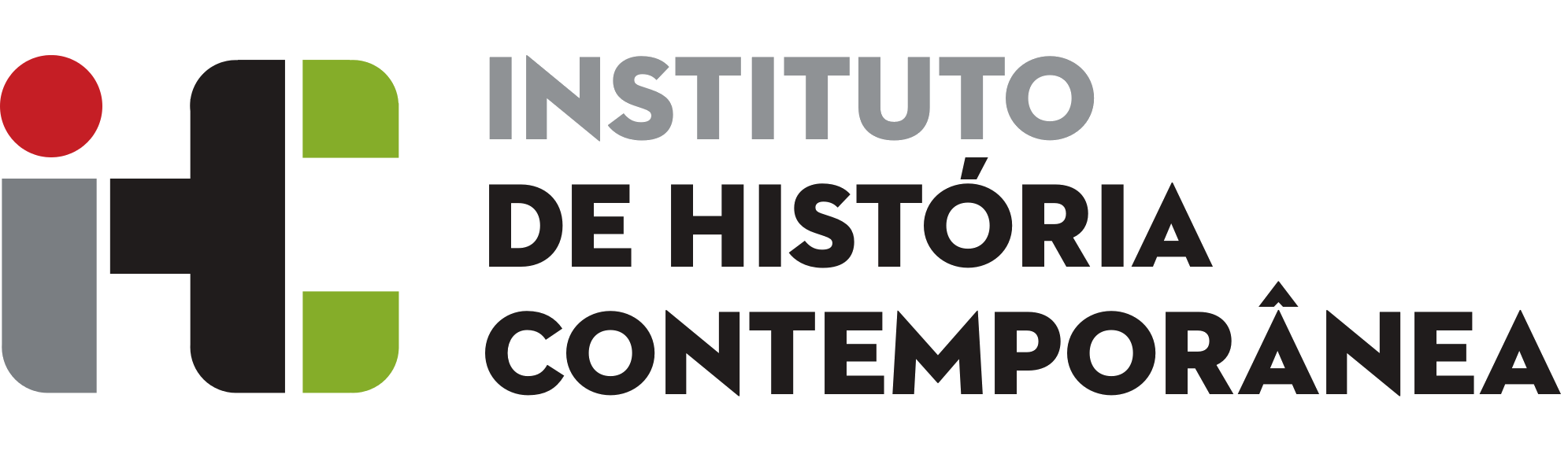 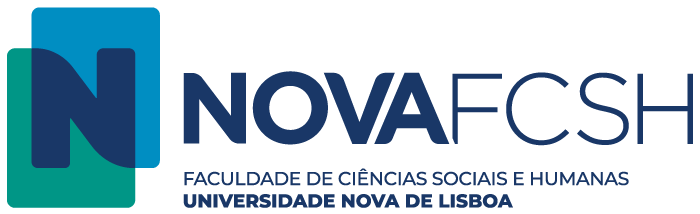 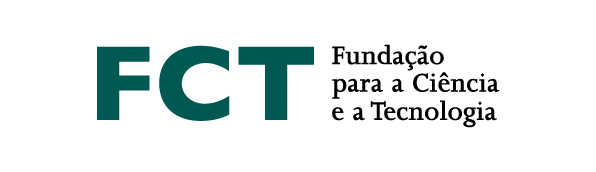 